Диляра Салыкова Финансовый менеджер Мобильный телефон:            8 (701) 870 39 50                     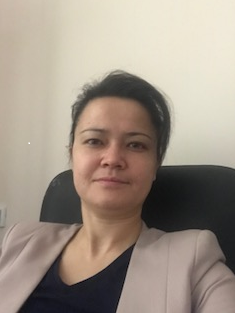 Профессиональное резюме: 10+ опыт работы в крупных казахстанских компаниях с годовым оборотом от 10 млрд тенге в следующих видах деятельности: производство, оптовая торговля, финансовые услуги. Хорошие навыки в проведении финансового анализа и разработки мероприятий для повышения операционной эффективности. Успешный опыт привлечения инвестиций, банковского кредитования, прохождения аудиторских проверок, в том числе взаимодействие с аудиторами в рамках ежегодного аудита по МСФО (Big4)Образование:Эл.почта:      d.salykova@gmail.comДата рождения:      09.04.1982 г.Место проживания:      г.Астана, ул.Улы Дала, 44/1-122Семейное положение:      Не замужем, детей нетГражданство:      Республика КазахстанОсновное: Северо-Казахстанский государственный университет  им. М.Козыбаева, г. Петропавловск. Специальность: Экономист-финансист. Квалификация: Банковское делоОпыт работы: С 13.05.2013 г. по апрель 2019 г.:Зерновой холдингСфера деятельности: производство и реализация сельскохозяйственной продукцииКарьерный рост:02.2015-04.2019 гг. ТОО «S.A.N.Group Agro» - финансовый менеджер13.05.2013-09.02.2015 гг. ТОО «ТНС-Экспорт», ТОО «БолекАгро» - финансистФункциональные обязанности: взаимодействие с банками: решение всех вопросов по финансированию текущей деятельности компаний, разработка бизнес-планов, инвестиционных проектов, технико-экономического, финансово-экономического обоснований проектов, структурирование сделок с Банками второго уровня и иными финансовыми институтамис апреля 2008 г. по 02.05.2013 г.: АО «Delta Bank», филиал в г.АстанаСфера деятельности: финансово-кредитная сфераКарьерный рост:нояб.2009 гг.-02.05.2013 г. - начальник отдела кредитованияапр.2008-нояб.2009 гг. - главный специалист отдела кредитования,Функциональные обязанности: Рассмотрение проектов наличного и безналичного финансирования субъектов среднего и крупного бизнеса, поступающих в Филиал Банка. Вынесение проектов на рассмотрение кредитного комитета Филиала и их защита. Курирование работы специалистов отдела кредитования, проведение деловых переговоров с клиентами Банка.с декабря 2005 г. по ноябрь .:                                                                                                  АО «Темiрбанк», филиал в г.АстанаСфера деятельности: финансово-кредитная сфераКарьерный рост:март 2006-нояб.2007 г. - начальник отдела кредитованиядек.2005-фев.2006 гг. - главный специалист отдела кредитования,Функциональные обязанности: формирование и анализ проектов по продуктам ипотечного кредитования, кредитования малого и среднего бизнеса. Организация процесса кредитования, контроль и проверка кредитных заявок, поступающих на рассмотрение в отдел, проверка формирования досье, контроль за проведением мониторинга качества кредитного портфеля.  Деловая переписка с клиентами, прочими финансовыми институтами, курирование вопросов, касающихся работы отделас декабря 2004 по май .: Центр Международного Исследовательского Фонда  Развития IREX (USA),  г.ПетропавловскСфера деятельности: образовательная сфераДолжность: Администратор (на волонтерских началах)Функциональные обязанности: организация работы центра, ведение статистической базы, составление и сдача аналитических отчетов о проделанной работе с сентября . по ноябрь .:  Комитет финансового контроля по Северо-Казахстанской области при МФ РК, г.ПетропавловскСфера деятельности: финансовый надзор за предприятими государственного сектораДолжность: ведущий специалист контролер-ревизорФункциональные обязанности: Анализ показателей финансово-хозяйственной деятельности государственных предприятий, учреждений, проверка целевого использования средств государственного бюджета, с выездом в длительные командировки по районным центрам СКОНавыки и владение языками: Опытный пользователь ПК (Windows, MS Office, Internet, Бисквит)  Английский – хорошо (уровень – Upper Intermediate), Русский – в совершенствеСертификаты: Диплом Британского Института Профессиональных финансовых менеджеров  IPFM (UK) №FM111648 от 12.05.2015 г. – Курс «Финансовый менеджмент и финансовый анализ» (ДО)Свидетельство Центра компьютерного обучения «Специалист» при МГТУ им.Баумана №С43714-2014 от 04.12.2014 г. – Курс «Microsoft Excel 2013/2010. Продвинутый уровень» (ДО)Курсы Microsoft Excel: Power Query, Dashboards, сводные таблицы, визуализация данныхСертификат IELTS academic, ср.балл 6,5Личные качества: Эффективна как в самостоятельной, так и в командной работе, ответственна в оптимальном сочетании качества и времени исполнения поставленных задач, обладаю навыками выстраивания партнерских отношений с представителями других подразделений компании, стрессоустойчиваДополнительная информация: Водительское удостоверение категории «B», имеется а/м, готова к командировкам